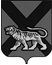 ТЕРРИТОРИАЛЬНАЯ  ИЗБИРАТЕЛЬНАЯ  КОМИССИЯГОРОДА ПАРТИЗАНСКАР Е Ш Е Н И Е22.07.2023 г                                                                                                № 92/514                                                              г. ПартизанскПроверив соответствие порядка выдвижения кандидата в депутаты Думы Партизанского городского округа Прохорчика Геннадия Павловича, выдвинутого  Региональным отделением в Приморском крае Политической партии «НОВЫЕ ЛЮДИ»,  требованиям Федерального закона «Об основных гарантиях избирательных прав и права на участие в референдуме граждан Российской Федерации» (далее – Федеральный закон), Избирательного кодекса Приморского края, территориальная избирательная комиссия города Партизанска, на которую решением Избирательной комиссии Приморского края от  27 апреля  2022  года  № 17/79 возложены полномочия по организации подготовки и проведения  выборов депутатов Думы Партизанского городского округа, решением территориальной избирательной комиссии города Партизанска от 21 июня 2023 года №72/342 возложены полномочия  окружных избирательных комиссий избирательных  округов с № 1 по № 21 при проведении выборов депутатов Думы Партизанского городского округа восьмого созыва, назначенных на 10 сентября 2023 года,  установила следующее:13 июля 2023 года Прохорчик Геннадий Павлович представил в территориальную избирательную комиссию города Партизанска документы о выдвижении его кандидатом в депутаты Думы Партизанского городского округа по одномандатному избирательному округу № 15. В этот же день кандидатом в территориальную избирательную комиссию города Партизанска представлено заявление о регистрации на основании документов, представленных при выдвижении, в соответствии с частью 1 статьи 46 Избирательного кодекса Приморского края.В соответствии с требованиями статьи 47 Избирательного кодекса Приморского края территориальная избирательная комиссия города Партизанска проверила соответствие порядка выдвижения кандидата требованиям Федерального закона, Избирательного кодекса Приморского края.В соответствии с частью 14 статьи 47 Избирательного кодекса Приморского края  18 июля 2023 года, за три дня до дня заседания, на котором рассматривается вопрос о регистрации кандидата Прохорчика Г.П., территориальная избирательная комиссия города Партизанска известила кандидата о неполноте сведений о кандидате, отсутствии документов и несоблюдении требований закона к оформлению документов, представленных в территориальную избирательную комиссию города Партизанска (решение территориальной избирательной комиссии города Партизанска  от 18  июля 2023 года №88/448).В частности, кандидат извещен об отсутствии в заявлении о согласии баллотироваться необходимых в соответствии с частью 2 статьи 40 Избирательного кодекса Приморского края сведений о серии, номере и дате выдачи паспорта или документа, заменяющего паспорт гражданина, наименование или код органа, выдавшего паспорт или документ, заменяющий паспорт гражданина.Также кандидат Прохорчик Г.П. извещен о том, что представленная им при выдвижении выписка из протокола Общего собрания Регионального отделения в Приморском крае Политической партии «НОВЫЕ ЛЮДИ», состоявшегося 11 июля 2023 года, содержит сведения, не соответствующие фактическим обстоятельствам в части указания зарегистрированных участников Общего собрания, а также лиц, избранных председательствующим и секретарем Общего собрания, а также сведения, не соответствующие положению пункта 2 части 7 статьи 42 Избирательного кодекса Приморского края, уставу политической партии. В нарушение пункта 4 части 9 статьи 42 Избирательного кодекса Приморского края кандидатом единовременно при выдвижении не представлен документ, подтверждающий согласование с соответствующим органом политической партии, кандидатуры Прохорчика Г.П., выдвигаемой в качестве кандидата по одномандатному избирательному округу № 13 при проведении выборов депутатов Думы Партизанского городского округа. При этом такое согласование предусмотрено пунктами 25.1.8, 26.19 устава Политической партии «НОВЫЕ ЛЮДИ».Между тем в соответствии с имеющимся в территориальной избирательной комиссии протоколом Совета Регионального отделения в Приморском крае Политической партии «НОВЫЕ ЛЮДИ», на заседании, состоявшемся 6 июля 2023 года, было принято решение о согласовании кандидатуры Прохорчика Геннадия Павловича  к выдвижению кандидатом на выборах депутатов Думы Партизанского городского округа с Центральным советом Политической партии «НОВЫЕ ЛЮДИ». Однако документ, подтверждающий согласование с Центральным советом Политической партии «НОВЫЕ ЛЮДИ» кандидатуры Прохорчика Геннадия Павловича на основании решения Совета Регионального отделения в Приморском крае Политической партии «НОВЫЕ ЛЮДИ» от 6 июля 2023 года в территориальную избирательную комиссию города Партизанска кандидатом не представлен.Также кандидат уведомлен, что в территориальную избирательную комиссию города Партизанска при выдвижении единовременно им не представлен документ, предусмотренный пунктом 2 части 9 статьи 42 Избирательного кодекса Приморского края.В соответствии с частью 9 статьи 42 Избирательного кодекса Приморского края кандидат, выдвинутый избирательным объединением, представляет в комиссию для уведомления о своем выдвижении необходимые документы единовременно, в том числе:- нотариально удостоверенную копию документа о государственной регистрации избирательного объединения, выданного федеральным органом исполнительной власти, уполномоченным на осуществление функций в сфере регистрации общественных объединений;- документ, подтверждающий согласование с соответствующим органом политической партии кандидатуры, выдвигаемой в качестве кандидата, если такое согласование предусмотрено уставом политической партии.В соответствии с пунктом 2 части 9 статьи 42 Избирательного кодекса Приморского края представляемая при выдвижении копия документа о государственной регистрации избирательного объединения, выданного федеральным органом исполнительной власти, уполномоченным на осуществление функций в сфере регистрации общественных объединений, может быть заверена в порядке, установленном уставом политической партии. Вместе с тем, необходимо отметить, что уставом Политической партии «НОВЫЕ ЛЮДИ» порядок заверения копий документов не установлен.В соответствии с частью 14 статьи 47 Избирательного кодекса Приморского края не позднее чем за один день до дня заседания избирательной комиссии, на котором должен рассматриваться вопрос о регистрации кандидата, кандидат вправе вносить уточнения и дополнения в документы, содержащие сведения о нем, а избирательное объединение - в документы, содержащие сведения о выдвинутом им кандидате, и представленные в соответствии с пунктами 2, 2.2 и 3  статьи 33 Федерального закона, частями 2, 4 и 5 статьи 40 Избирательного кодекса Приморского края, а также в иные документы (за исключением подписных листов с подписями избирателей), представленные в избирательную комиссию для уведомления о выдвижении кандидата и его регистрации, в целях приведения указанных документов в соответствие с требованиями закона, в том числе к их оформлению. Кандидат, избирательное объединение вправе заменить представленный документ только в случае, если он оформлен с нарушением требований закона. В случае отсутствия копии какого-либо документа, представление которой предусмотрено пунктом 2-2 статьи 33 Федерального закона, частью 4 статьи 40 Избирательного кодекса Приморского края, кандидат, избирательное объединение вправе представить ее не позднее, чем за один день до дня заседания избирательной комиссии, на котором должен рассматриваться вопрос о регистрации кандидата.18 июля 2023 года кандидатом Прохорчиком Г.П. в территориальную избирательную комиссию города Партизанска представлено уведомление о внесении уточнений и дополнений в документы, содержащие сведения о кандидате в депутаты Думы Партизанского городского округа восьмого созыва, в заявлении о согласии баллотироваться дополнил сведениями о серии, номере и даче выдачи паспорта или документа, заменяющего паспорт гражданина, наименование или код органа, выдавшего паспорт или документ, заменяющий паспорт гражданина.20 июля 2023 года кандидатом Прохорчиком Г.П. в территориальную избирательную комиссию города Партизанска в порядке уточнения также представлена копия выписки из протокола Общего собрания Регионального отделения в Приморском крае Политической партией «НОВЫЕ ЛЮДИ», состоявшегося 11 июля 2023 года, а также уведомление об исправлении технических ошибок в иных документах.Одновременно кандидатом представлена нотариально удостоверенная копия документа о государственной регистрации Регионального отделения в Приморском крае Политической партии «НОВЫЕ ЛЮДИ».Кроме того, в распоряжении территориальной избирательной комиссии города Партизанска отсутствует документ, подтверждающий согласование с Центральным советом Политической партии «НОВЫЕ ЛЮДИ» кандидатуры Прохорчика Геннадия Павловича на основании решения Совета Регионального отделения в Приморском крае Политической партии «НОВЫЕ ЛЮДИ» от 6 июля 2023 года.На основании изложенного, учитывая, что в соответствии с Федеральным законом, Избирательным кодексом Приморского края вышеуказанные документы должны быть представлены кандидатом единовременно при выдвижении, территориальная избирательная комиссия города Партизанска приходит к выводу о наличии оснований для отказа в регистрации кандидата в депутаты Думы Партизанского городского округа Прохорчика Геннадия Павловича, предусмотренных пунктом 5 части 7 статьи 49 Избирательного кодекса Приморского края, а именно:- отсутствие среди документов, представленных для уведомления о выдвижении и регистрации кандидата, документов, необходимых в соответствии с Федеральным законом, Избирательным кодексом Приморского края для уведомления о выдвижении и (или) регистрации кандидата.В соответствии со статьей 38 Федерального закона «Об основных гарантиях избирательных прав и права на участие в референдуме граждан Российской Федерации»,статьями 29, 49 Избирательного кодекса Приморского края, территориальная избирательная комиссия города ПартизанскаРЕШИЛА:1. Отказать в регистрации кандидата в депутаты Думы Партизанского городского округа Прохорчика Геннадия Павловича, выдвинутого Региональным отделением в Приморском крае Политической партии «НОВЫЕ ЛЮДИ». 2. Копию настоящего решения направить Прохорчику Г.П.3. Разместить настоящее решение на официальном сайте администрации Партизанского городского округа в разделе «Избирательная комиссия» в информационно-телекоммуникационной сети «Интернет».4. Направить настоящее решение в Избирательную комиссию Приморского края для размещения на официальном сайте в информационно-телекоммуникационной сети «Интернет».Председатель комиссии	                                                                 Е.В. ОбытоцкаяСекретарь комиссии		                                                     Н.М. Фищенко17 часов 10 минутОб отказе в регистрации кандидата в депутаты Думы Партизанского городского округа Прохорчика Геннадия Павловича по одномандатному избирательному округу 15.